Temat: Polska w Unii EuropejskiejZapoznaj się z tekstem Przystąpienie Polski do Unii Europejskiej ze s. 180 podręcznika.Następnie wykonują podane polecenia:• Podaj rok, w którym Polska przystąpiła do Unii Europejskiej.• Wyjaśnij, dlaczego proces integracji Polski z Europą Zachodnią mógł się rozpocząć dopiero po1989 roku.https://www.youtube.com/watch?v=J8Ob_42UF9sKtóre państwa sąsiadujące z Polską należą do Unii Europejskiej? Wpiszcie do tabeli ich nazwy i cyfry, którymi zostały oznaczone na mapie.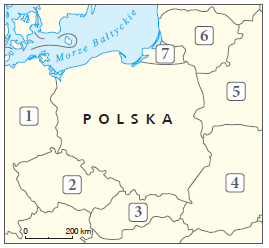 Podajcie nazwy państw sąsiadujących z Polską, które przystąpiły do Unii Europejskiej w 2004 roku.____________________________________________________________________________Znajdźcie w dostępnych źródłach informacje dotyczące referendum ogólnokrajowego w sprawie przystąpienia Polski do Unii Europejskiej. Następnie odpowiedzcie na podane pytania.Jak brzmiało pytanie, na które odpowiadały osoby uprawnione do uczestnictwa w referendum?______________________________________________________________________________________________________________________________________________________________________________________________________________________________________________________Jaki odsetek uprawnionych do głosowania wziął udział w referendum?__________________________________________________________________________________Temat: Fundusze unijne w Polsce.Obejrzyjcie filmhttps://www.youtube.com/watch?v=b2OmxA1ucAU4TtTemat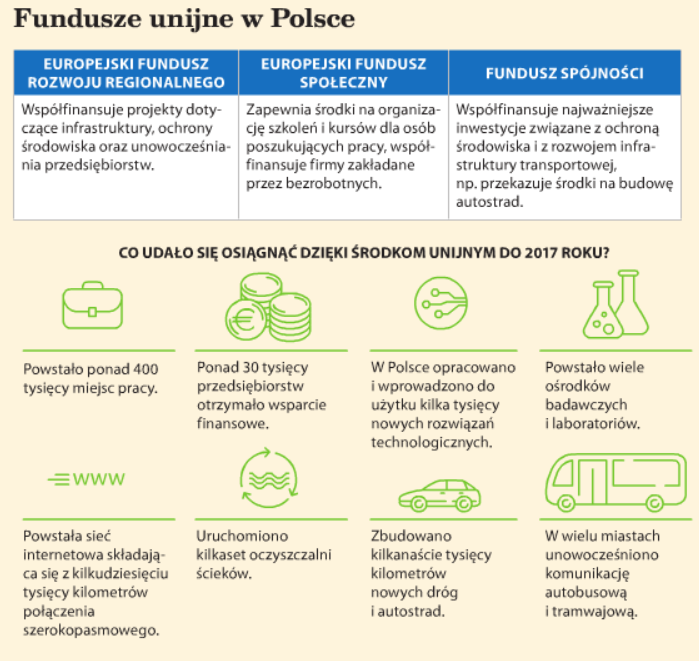 Nazwa państwaCyfra